Межгосударственный стандарт ГОСТ 21.206-93
"Условные обозначения трубопроводов"
Система проектной документации для строительства
(введен в действие постановлением Госстроя РФ
от 5 апреля 1994 г. N 18-30)System of building design documents. Pipelines. Symbols for presentation.Взамен ГОСТ 21.106-78Дата введения 1 июля 1994 г.1. Настоящий стандарт устанавливает условные обозначения трубопроводов и их элементов на чертежах и схемах технологических, тепломеханических, санитарно-технических и других систем, сетей, коммуникаций при проектировании предприятий, зданий и сооружений различного назначения.2. Условное обозначение трубопровода состоит из графического условного обозначения или упрощенного изображения трубопровода и буквенно-цифрового или цифрового обозначения транспортируемой среды, характеризующего ее вид, назначение и параметры.Буквой или первой цифрой обозначают вид транспортируемой среды, последующими цифрами - назначение и/или параметры транспортируемой среды.3. Графические условные обозначения и упрощенные изображения трубопроводов и их элементов приведены в таблице 1.4. Видимые участки проектируемых трубопроводов изображают сплошной толстой основной линией, невидимые (например, в перекрытых каналах) - штриховой линией той же толщины.Существующие трубопроводы изображают соответственно сплошной или штриховой тонкой линией.Таблица 1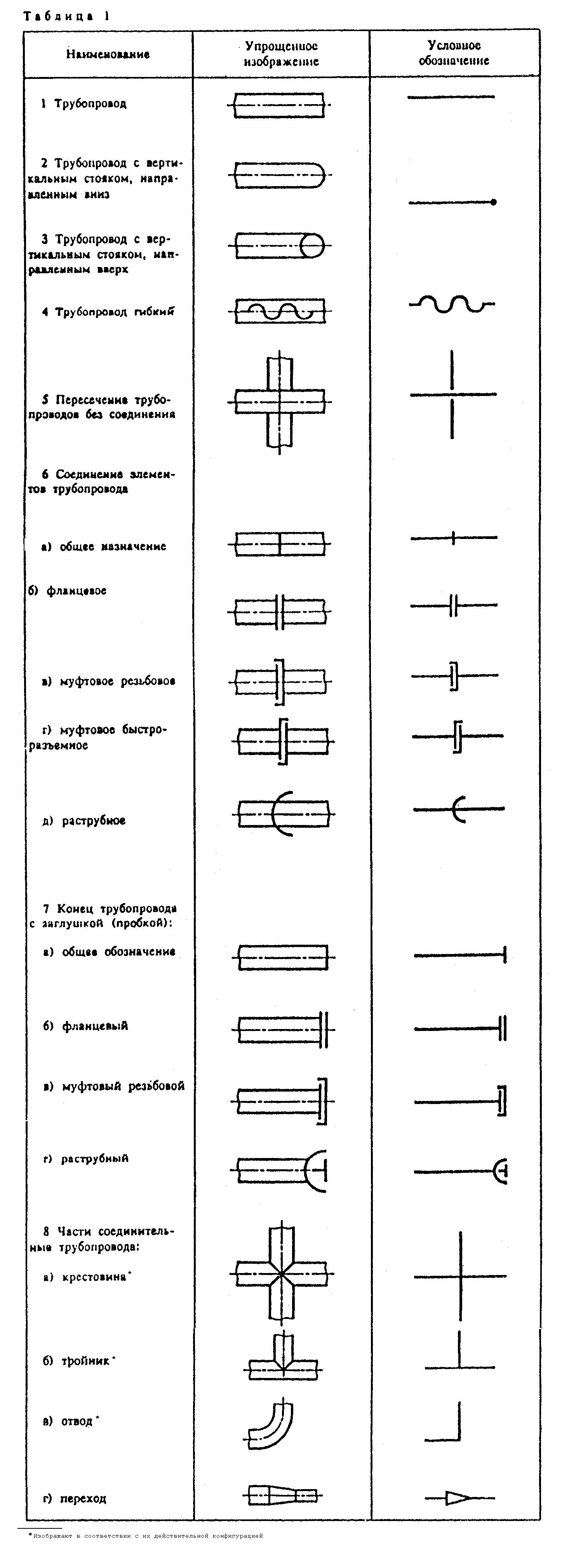 "Таблица 1"5. При изображении трубопровода на чертеже (схеме) буквенно-цифровые или цифровые обозначения указывают на полках линий-выносок или над линией трубопровода, а в необходимых случаях - в разрывах линий трубопроводов (рисунок 1).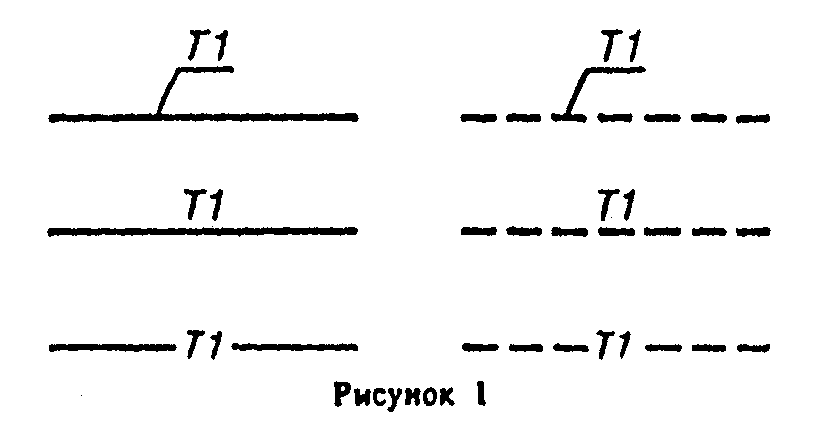 "Рисунок 1"6. При упрощенных графических изображениях трубопровода (в две линии) буквенно-цифровые или цифровые обозначения указывают на полках линий-выносок (рисунок 2) или непосредственно над графическим изображением трубопровода (рисунок 3).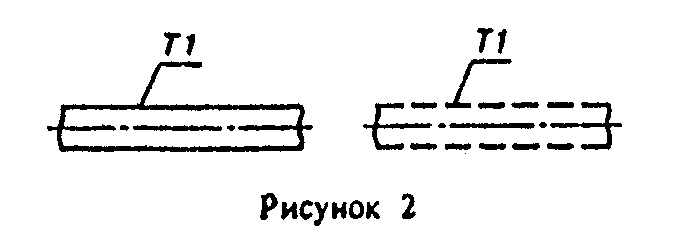 "Рисунок 2"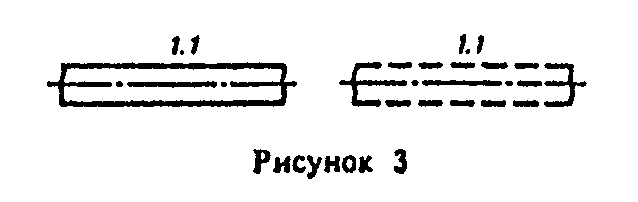 "Рисунок 3"7. Количество проставляемых буквенно-цифровых или цифровых обозначений на линиях трубопроводов должно быть минимальным, но обеспечивающим понимание чертежа (схемы).